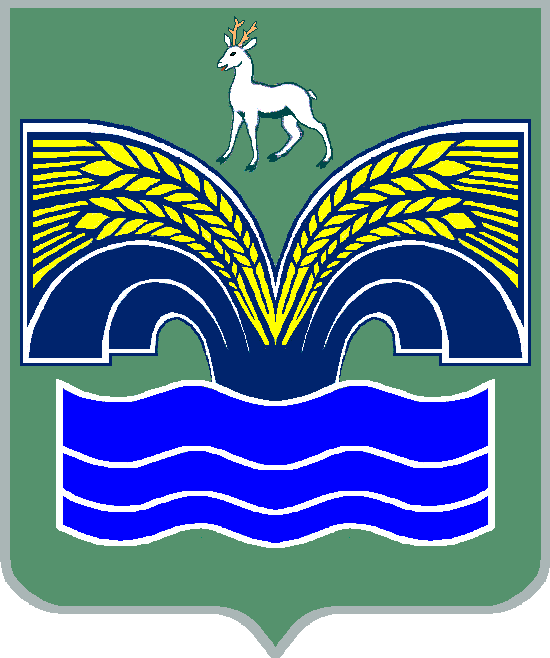 АДМИНИСТРАЦИЯМУНИЦИПАЛЬНОГО РАЙОНА КРАСНОЯРСКИЙСАМАРСКОЙ ОБЛАСТИПОСТАНОВЛЕНИЕот 25.12.2023 г.   № 340О внесении изменений в Порядок разработки и реализации муниципальных программ муниципального района Красноярский Самарской области, утвержденный постановлением администрации муниципального района Красноярский Самарской области от 12.03.2020 № 65 В целях приведения правового акта в соответствие с требованиями  действующего законодательства, в соответствии со статьей 179 Бюджетного кодекса Российской Федерации,  руководствуясь пунктом 3 части 4 статьи 36 Федерального закона от 06.10.2003 №131-ФЗ «Об общих принципах организации  местного самоуправления в Российской Федерации», пунктом 5 статьи 44 Устава муниципального района Красноярский Самарской области, принятого решением Собрания представителей муниципального района Красноярский Самарской области от 14.05.2015 № 20-СП, Администрация муниципального района Красноярский Самарской области  ПОСТАНОВЛЯЕТ: 1. Внести в Порядок разработки и реализации муниципальных программ муниципального района Красноярский Самарской области, утвержденный постановлением администрации муниципального района Красноярский Самарской области от 12.03.2020 № 65, (далее – Порядок) следующие изменения:1.1. Дополнить Порядок пунктом 5.5 следующего содержания:«5.5. Муниципальные программы подлежат приведению в соответствие с решением Собрания представителей муниципального района Красноярский Самарской области о бюджете муниципального района Красноярский Самарской области на очередной финансовый год и на плановый период не позднее 1 апреля текущего финансового года.».2. Опубликовать настоящее постановление в газете «Красноярский вестник» и разместить на официальном сайте администрации муниципального района Красноярский Самарской области в сети Интернет.          3. Настоящее постановление вступает в силу со дня его официального опубликования.Врио Главы района                                                                          Д.В. ДомнинМинченя21526Согласовано:Руководительправового управления                                                                     Н.А.ДержаевРуководителяуправления экономики                                                                   М.О.СкороходРуководителяфинансового управления                                                                   Е.Е.ГоловановаНачальник общегоотдела                                                                                             О.К.Морозова